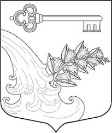 АДМИНИСТРАЦИЯ УЛЬЯНОВСКОГО ГОРОДСКОГО ПОСЕЛЕНИЯ ТОСНЕНСКОГО РАЙОНА ЛЕНИНГРАДСКОЙ ОБЛАСТИПОСТАНОВЛЕНИЕ Об утверждении Порядка содержания и ремонта автомобильных дорог общего пользования местного значения в границах Ульяновского городского поселения Тосненского района Ленинградской областиВ соответствии с Федеральными законами от 8 ноября 2007 года         № 257-ФЗ «Об автомобильных дорогах и о дорожной деятельности в Российской Федерации и о внесении изменений в отдельные законодательные акты Российской Федерации», от 6 октября 2003 года № 131-ФЗ «Об общих принципах организации местного самоуправления в Российской Федерации», от 10 декабря 1995 года № 196-ФЗ «О безопасности дорожного движения», руководствуясь Уставом Ульяновского городского поселения Тосненского района Ленинградской областиПОСТАНОВЛЯЮ:1. Утвердить Порядок содержания и ремонта автомобильных дорог общего пользования местного значения в границах Ульяновского городского поселения Тосненского района Ленинградской области, согласно приложению к настоящему постановлению.2.	Опубликовать настоящее постановление в газете «Тосненский вестник» и разместить на официальном сайте администрации www.admsablino.ru.3. Настоящее постановление вступает в силу с даты официального опубликования. 4. Контроль за исполнением постановления оставляю за собой.Главы администрации                                                               К.И. КамалетдиновУТВЕРЖДЕНпостановлением администрации Ульяновского городского поселения Тосненского района Ленинградской области от 22.08.2019 г. № 506        (приложение)Порядоксодержания и ремонта автомобильных дорог общего пользования местного значения в границах Ульяновского городского поселения Тосненского района Ленинградской области.1. Общие положения1.1. Настоящий Порядок содержания и ремонта автомобильных дорог общего пользования местного значения в границах Ульяновского городского поселения Тосненского района Ленинградской области (далее - Порядок) разработан в соответствии Федеральным законом от 8 ноября 2007 года № 257-ФЗ «Об автомобильных дорогах и о дорожной деятельности в Российской Федерации и о внесении изменений в отдельные законодательные акты Российской Федерации» и определяет правила организации и проведения работ по восстановлению транспортно-эксплуатационных характеристик автомобильных дорог общего пользования местного значения (далее - автомобильные дороги), при выполнении которых не затрагиваются конструктивные и иные характеристики надежности и безопасности автомобильных дорог, работ по поддержанию надлежащего технического состояния автомобильных дорог, оценке их технического состояния, организации и обеспечению безопасности дорожного движения, а также регулирует взаимоотношения, возникающие при содержании и ремонте автомобильных дорог и сооружений, и является обязательным для исполнения физическими и юридическими лицами (далее - лица), осуществляющими указанные работы.1.2. Основной целью содержания и ремонта автомобильных дорог является обеспечение бесперебойного движения транспортных средств по автомобильным дорогам и безопасных условий такого движения, а также обеспечение сохранности автомобильных дорог в соответствии с требованиями технических регламентов.1.3. Выполнение работ по содержанию и ремонту автомобильных дорог осуществляется в соответствии с Приказом Минтранса России от 16 ноября 2012 года № 402 «Об утверждении Классификации работ по капитальному ремонту, ремонту и содержанию автомобильных дорог» 1.4. Организация и проведение работ по содержанию и ремонту автомобильных дорог включают в себя следующие мероприятия:а) оценку технического состояния и планирование работ по ремонту автомобильных дорог;б) разработку проектов работ по содержанию и ремонту автомобильных дорог (далее - проекты) или сметных расчетов стоимости работ по содержанию и ремонту автомобильных дорог (далее - сметные расчеты);в) информирование пользователей автомобильными дорогами о проведении работ по ремонту автомобильных дорог;г) уведомление территориального подразделения Госавтоинспекции о начале проведения работ по ремонту автомобильных дорог;д) согласование со всеми заинтересованными организациями схемы организации движения и ограждения мест производства работ при выполнении работ, связанных с переносом или переустройством инженерных коммуникаций (газопровод, водопровод, кабели и т. д.) или проводимых в местах прокладки таких коммуникаций;е) проведение работ по содержанию и ремонту автомобильных дорог; ж) приемку работ по содержанию и ремонту автомобильных дорог.1.5. Организация работ по содержанию и ремонту автомобильных дорог осуществляется администрацией Ульяновского городского поселения Тосненского района Ленинградской области.1.6. При осуществлении работ по ремонту автомобильных дорог владельцы автомобильных дорог обязаны информировать пользователей автомобильных дорог о сроках такого ремонта и возможных путях объезда путем установки знаков дополнительной информации, размещения на официальном сайте администрации Ульяновского городского поселения Тосненского района Ленинградской области, в информационно-коммуникационной сети «Интернет», а также через средства массовой информации.1.7. Уведомление о месте и сроках проведения работ, а также утвержденная схема организации движения и ограждения мест производства работ передаются организацией-исполнителем в подразделение Госавтоинспекции на районном уровне, осуществляющей федеральный государственный надзор в области безопасности дорожного движения на данном участке дороги, не менее чем за одни сутки.2. Оценка технического состояния автомобильных дорог2.1. Оценка состояния автомобильных дорог проводится в соответствиис Приказом Министерства транспорта Российской Федерации от 27 августа 2009 года № 150 «О порядке проведения оценки технического состояния автомобильных дорог» в целях получения полной, объективной и достоверной информации о транспортно-эксплуатационном состоянии автомобильных дорог, условиях их работы и степени соответствия их фактических потребительских свойств, параметров и характеристик требованиям, определенным государственными стандартами и нормативными актами Министерства транспорта Российской Федерации.2.2. По результатам оценки технического состояния автомобильных дорог, а также с учетом анализа аварийности осуществляется планирование работ по содержанию и ремонту автомобильных дорог.2.3. Планы дорожных работ (перечни объектов) утверждаются администрацией Ульяновского городского поселения Тосненского района Ленинградской области, которая	является	главным	распорядитель бюджетных средств, предусмотренных в бюджете Ульяновского городского поселения Тосненского района Ленинградской области на содержание и ремонт автомобильных дорог.2.4. Проведение работ по содержанию и ремонту автомобильных дорог осуществляется в соответствии с утвержденными планами дорожных работ (перечнями объектов) лицами по муниципальным контрактам (договорам), заключенным с администрацией Ульяновского городского поселения Тосненского района Ленинградской области.Разработка проектов или сметных расчетов стоимости работ по ремонту и содержанию автомобильных дорог.3.1. Проекты или сметные расчеты разрабатываются в соответствии с классификацией работ по ремонту и содержанию автомобильных дорог согласно Приказу Министерства транспорта Российской Федерации от 16 ноября 2012 года № 402 «Об утверждении Классификации работ по капитальному ремонту, ремонту и содержанию автомобильных дорог» иутверждаются администрацией Ульяновского городского поселения Тосненского района Ленинградской области.3.2. Цель разработки проектов и сметных расчетов содержания и ремонта автомобильных дорог - обеспечение выполнения необходимого комплекса ремонтных работ по замене и восстановлению конструктивных элементов автомобильной дороги, дорожных сооружений и их частей, восстановлению транспортно-эксплуатационных характеристик автомобильной дороги и совершенствование организации работ по содержанию автомобильных дорог.3.3. При разработке сметных расчетов должны учитываться следующие приоритеты:3.3.1. Проведение работ, влияющих на безопасность дорожного движения, в том числе восстановление и замена элементов удерживающих ограждений, светофорных объектов, дорожных знаков, уборка посторонних предметов с проезжей части, уборка снега и борьба с зимней скользкостью, ямочный ремонт покрытий.3.3.2. Проведение работ, влияющих на срок службы элементов автомобильной дороги и входящих в ее состав дорожных сооружений, в том числе восстановление обочин, откосов земельного полотна, элементовводоотвода, приведение полосы отвода автомобильной дороги в нормативное состояние.3.4. В случае если предусмотренный на содержание и ремонт дорог размер средств бюджета Ульяновского городского поселения Тосненского района Ленинградской области на соответствующий финансовый год ниже потребности, определенной соответствии с действующими нормативными правовыми актами, администрацией Ульяновского городского поселения Тосненского района Ленинградской области в сметные расчеты стоимости работ включаются объемы выполнения работ в пределах средств, предусмотренных в бюджете Ульяновского городского поселения Тосненского района Ленинградской области на соответствующий финансовый год.4. Содержание и ремонт автомобильных дорог.4.1. Работы по содержанию и ремонту автомобильных дорог выполняются лицами, заключающими муниципальные контракты (договоры) в соответствии с Федеральным законом от 5 апреля 2013 года N 44-ФЗ «О контрактной системе в сфере закупок товаров, работ, услуг для обеспечения государственных и муниципальных нужд» с администрацией Ульяновского городского поселения Тосненского района Ленинградской области.4.2. В случае проведения работ по ремонту автомобильных дорог:а) выполняются работы по содержанию участков автомобильных дорог или отдельных элементов, находящихся в стадии ремонта, а также участков временных дорог, подъездов, съездов, объездов, используемых для организации движения в зоне производства работ;б) организуется движение транспортных средств в зоне проведения работ в соответствии со схемами организации движения и ограждения мест производства работ. Схемы всех видов работ в пределах полосы отвода дороги или в «красных линиях» утверждаются владельцем автомобильной дороги;в) при выполнении работ, связанных с переносом или переустройством инженерных коммуникаций (газопровод, водопровод, кабели и т. д.) или проводимых в местах прокладки таких коммуникаций, схемы организации движения и ограждения мест производства работ согласовываются со всеми заинтересованными организациями.Приемка и оценка качества работ.5.1. Приемка и оценка качества работ по ремонту автомобильных дорог производится с целью определения соответствия полноты и качества выполненных работ требованиям договора или муниципального контракта, проекта или сметного расчета ремонта автомобильных дорог и технических регламентов.5.2. Приемка работ по ремонту автомобильных дорог осуществляется администрацией Ульяновского городского поселения Тосненского района Ленинградской области в соответствии с техническими нормами, а также условиями заключенного на их выполнение договора или муниципального контракта.22.08.2019№506